Отчёт  работы  ЛДП Пчёлки – профильная смена.Период  смены 04.06.-03.07.2019г.ПЕРВЫЙ ДЕНЬ (04.06.2019г.)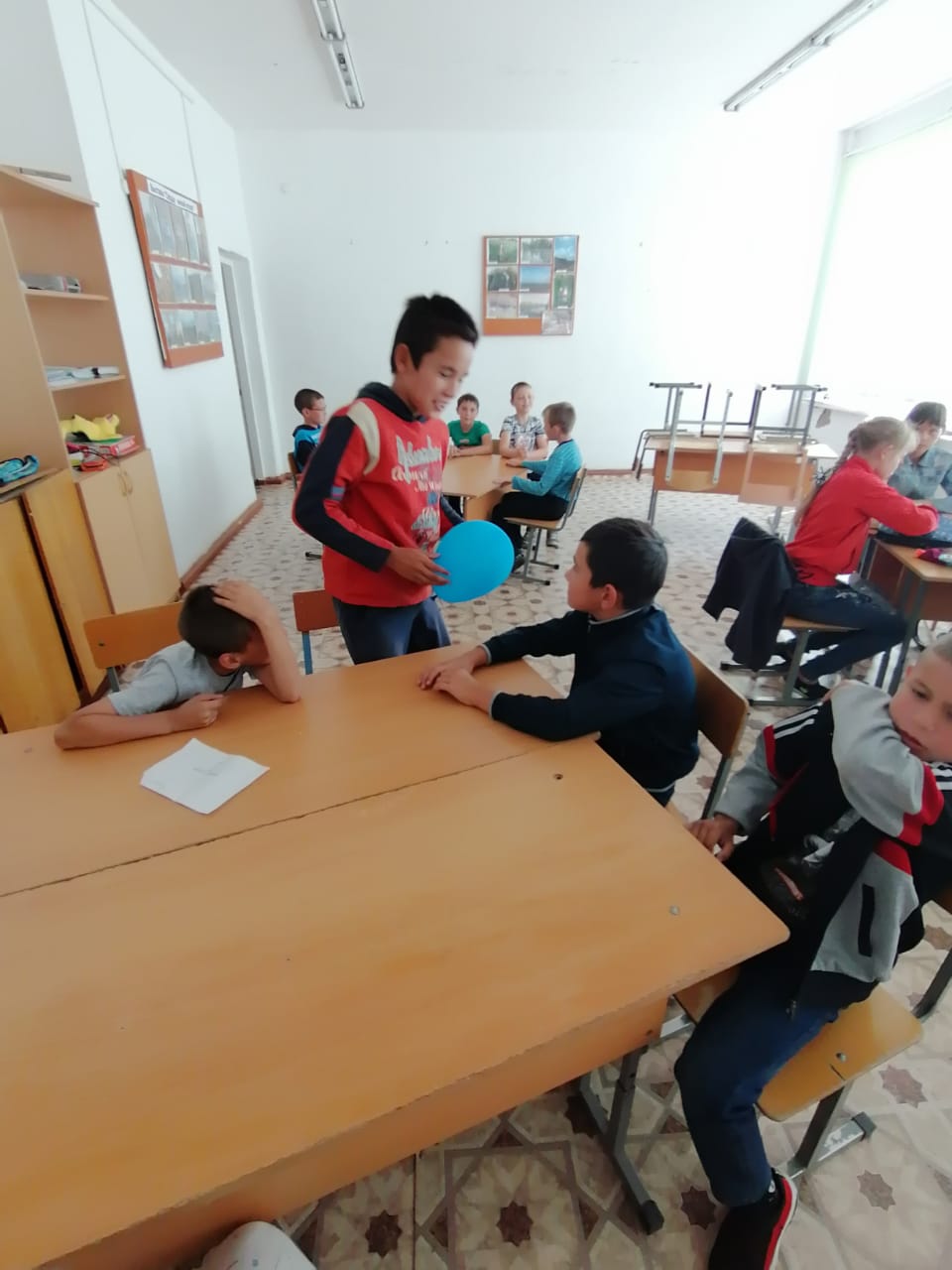 Знакомство с детьми.ВТОРОЙ ДЕНЬ (05.06.2019г.)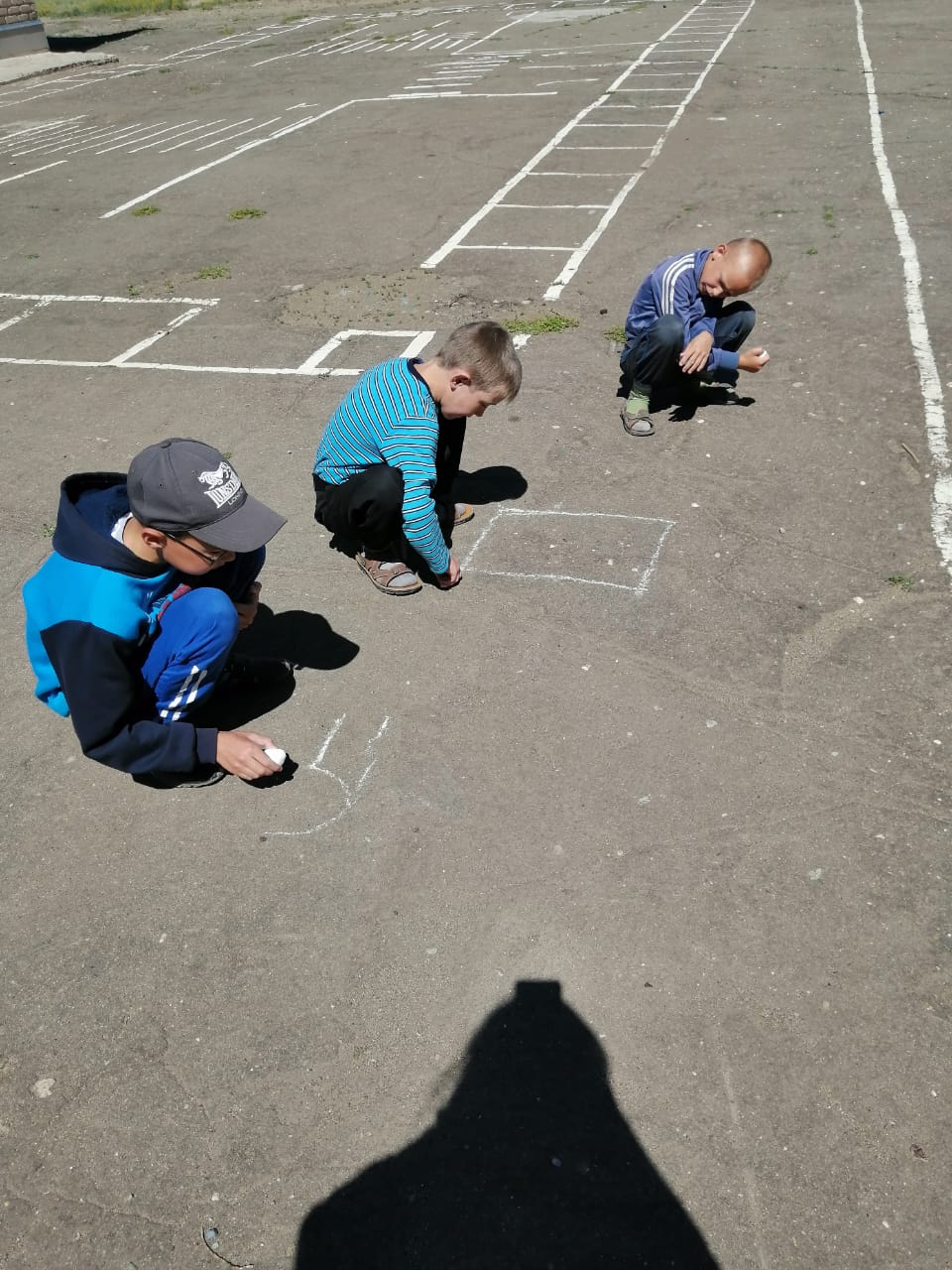 Конкурс рисунков на асфальте. ТРЕТИЙ ДЕНЬ (06.06.2019г.)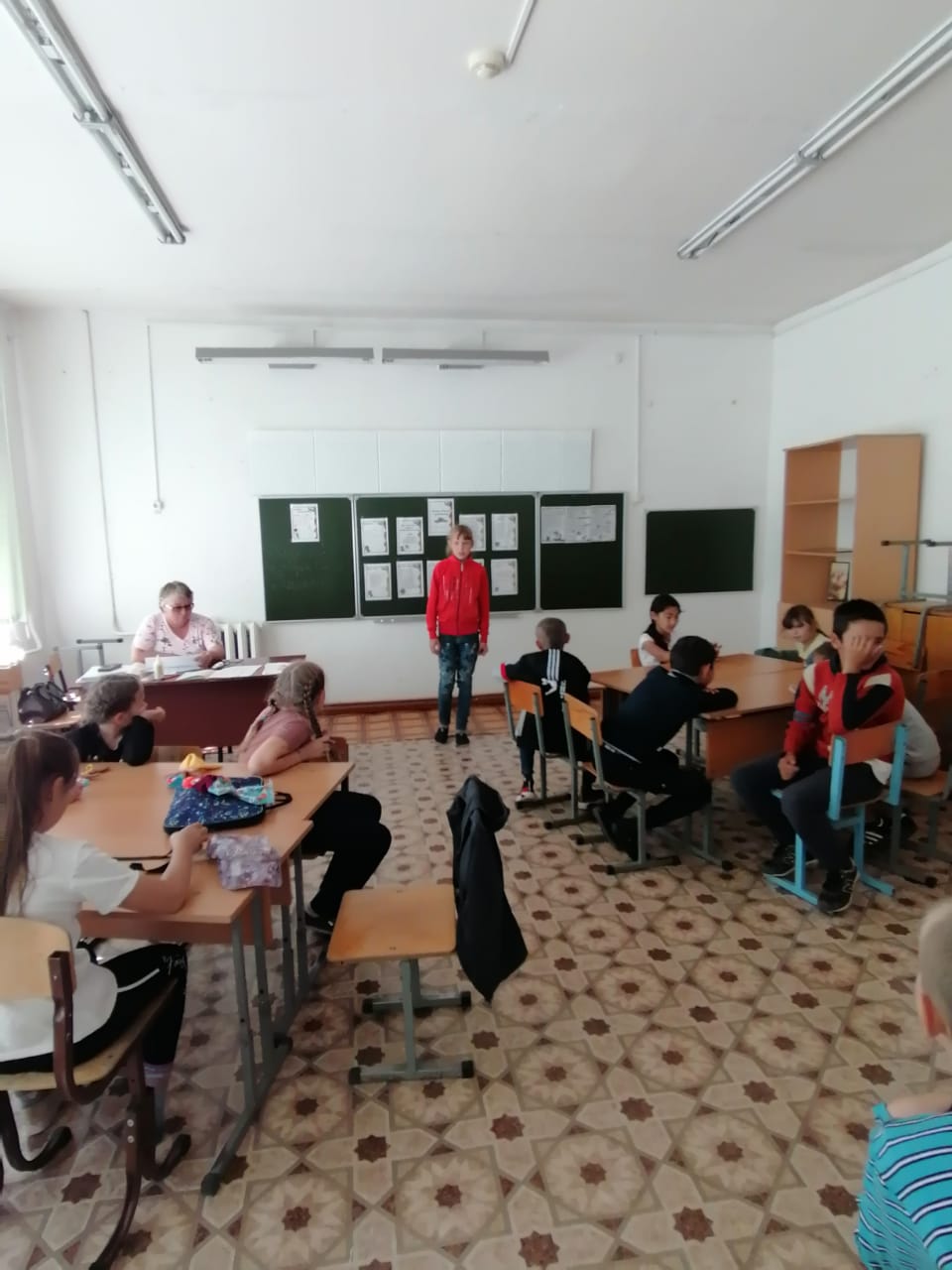 Чтение стихов о селе, крае, Родине.ЧЕТВЕРТЫЙ ДЕНЬ (07.06.2019г.)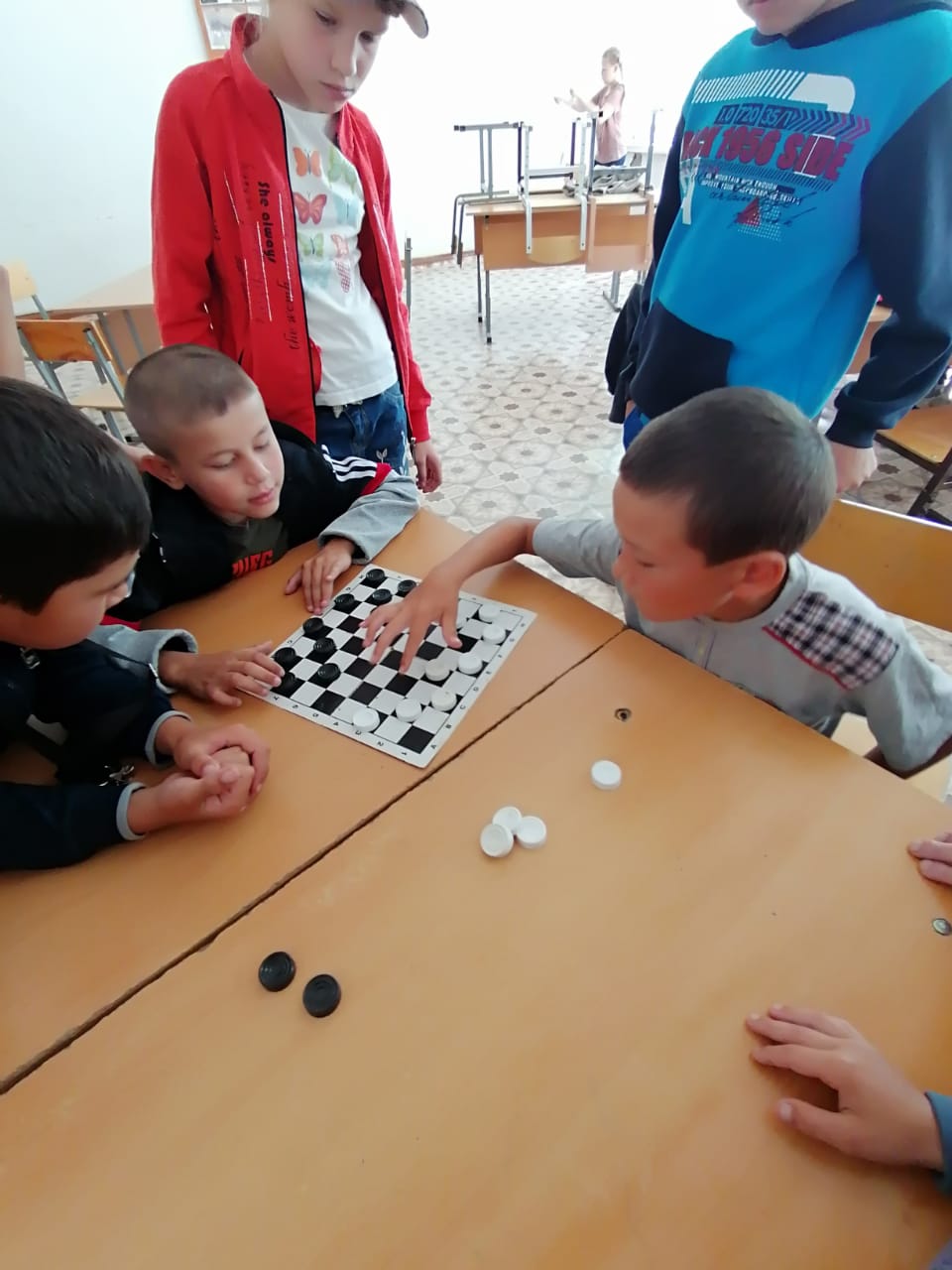 Шашечный турнирПЯТЫЙ ДЕНЬ (10.06.2019г.)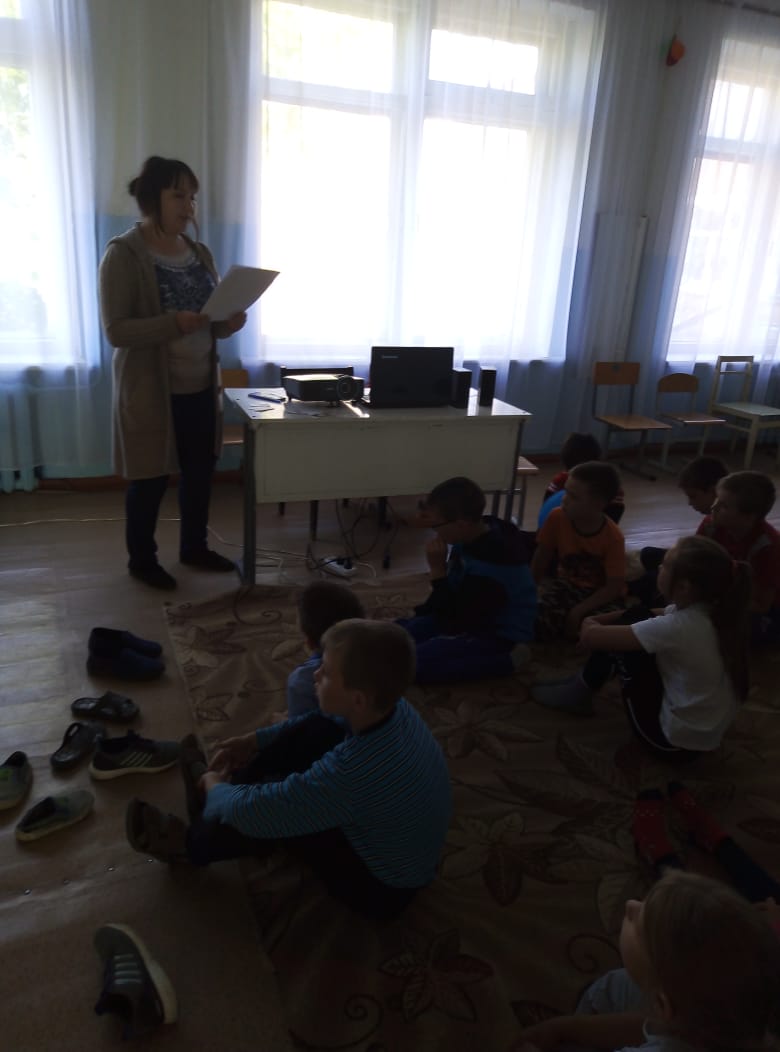 Минутка здоровья.ШЕСТОЙ ДЕНЬ (11.06.2019г.)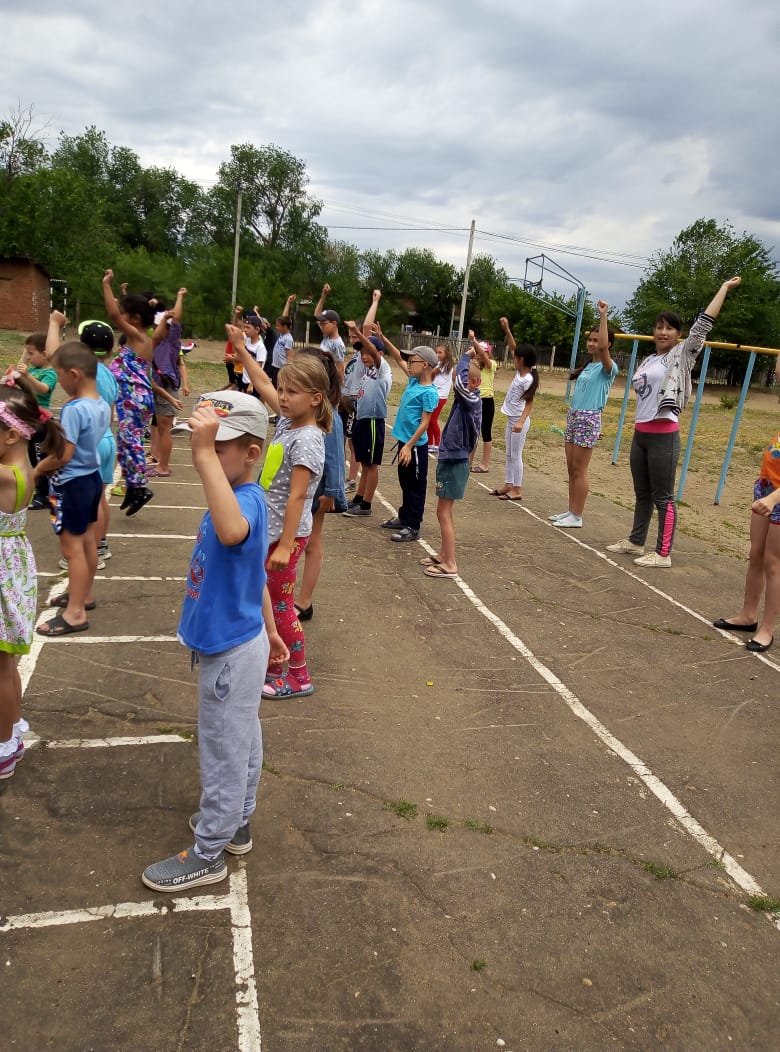 Зарядка для жизни.СЕДЬМОЙ ДЕНЬ (13.06.2019г.)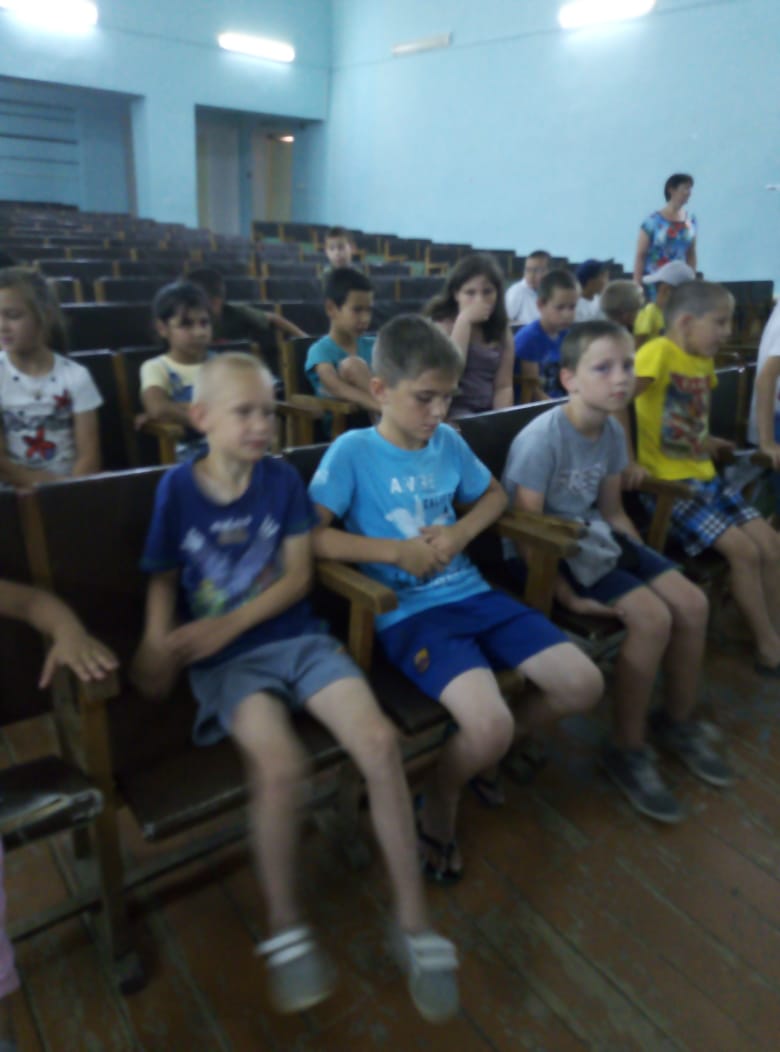 Беседа: Жизнь без наркотиков.ВОСЬМОЙ ДЕНЬ(14.06.2019г.)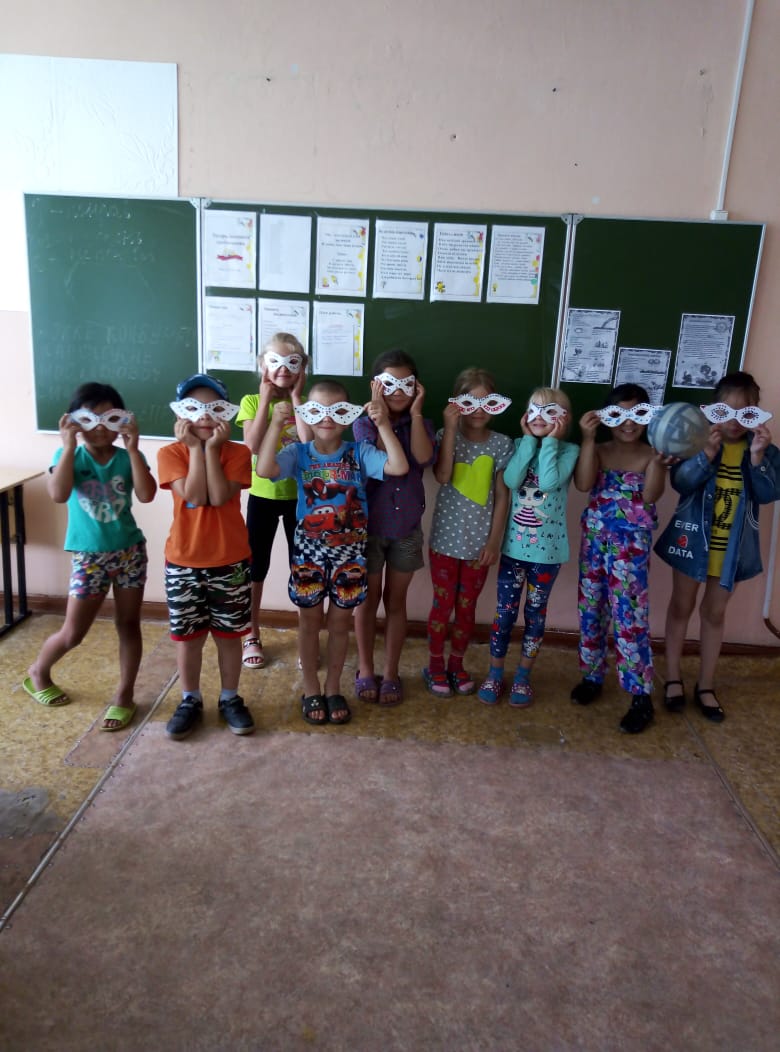 Работа в кружке.ДЕВЯТЫЙ ДЕНЬ (17.06.2019г.)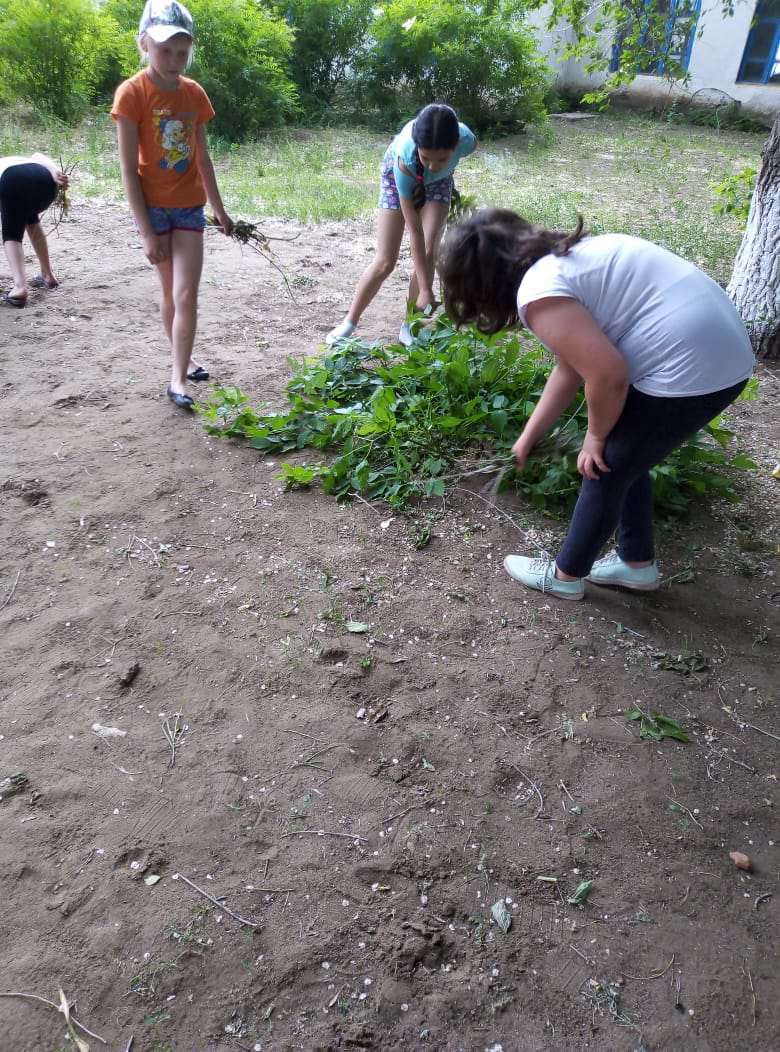 Экологический десант.ДЕСЯТЫЙ ДЕНЬ (18.06.2019г.)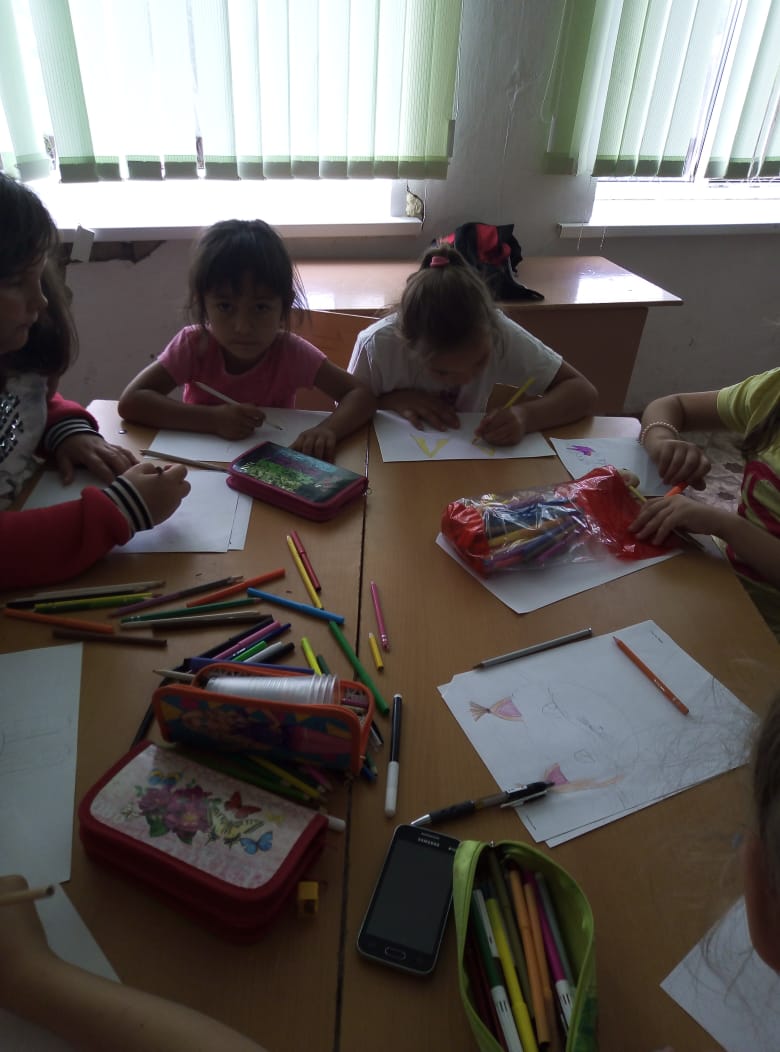 Конкурс рисунков (Как хорошо, что есть театр)ОДИННАДцАТЫЙ ДЕНЬ(19.06.2019г.)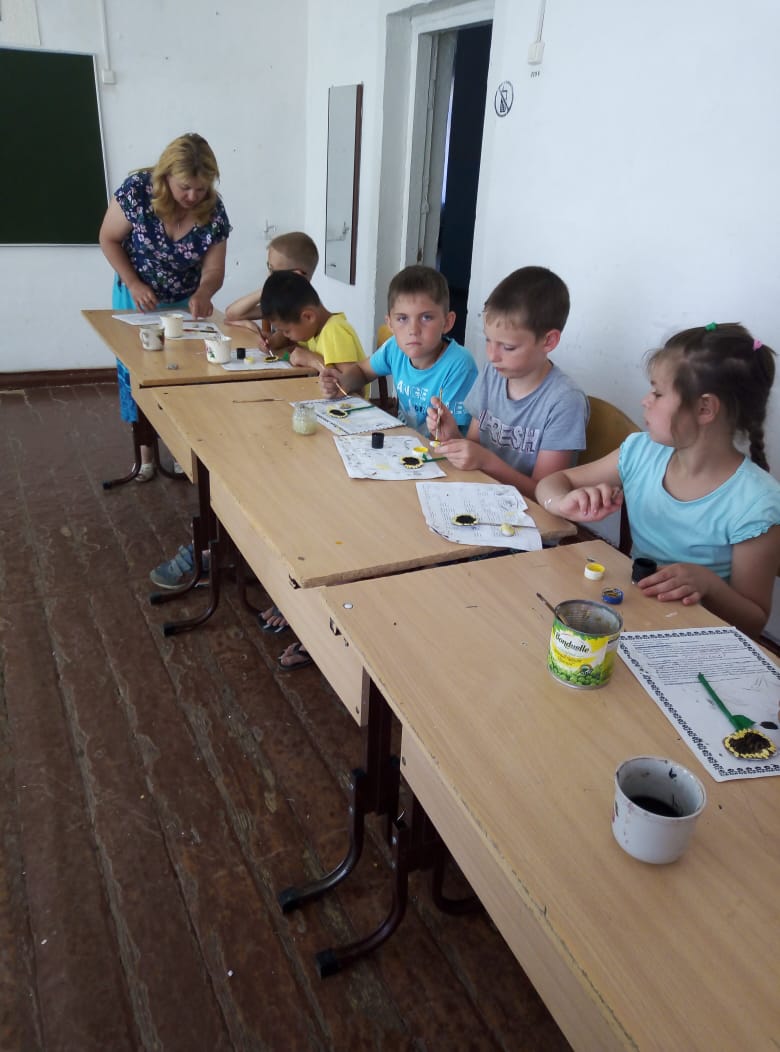 Работа в кружке.